Тема недели «Животный мир весной»   с 27.04.2020 – 01.05.2020                                                                                                     Итоговое мероприятие: фотовыставка творческих работ совместной деятельности взрослых и детей на сайте ДОУ.День  неделиВид  деятельностиМатериалы к деятельностиПонедельник  27  апреляПознавательная деятельность.Просмотр  мультфильма.Важно: Побеседуйте с ребенком о просмотренном мультфильме. Постарайтесь задавать вопросы, которые стимулируют ребенка к  рассуждению (Как ты думаешь, почему….)Художественно-эстетическая деятельностьЛепка: «Морковка для зайчика». Цель: закреплять умение раскатывать пластилин между ладонями, отрабатывать ранее приобретенные навыки лепки (раскатывание в шар, овойд, преобразование в конусовидную форму).Дыхательная гимнастика «Ветерок». Благодаря дыхательной гимнастике у детей укрепляется физиологическое дыхание. Просмотр фильма – презентации«Что делают животные весной?»https://youtu.be/yjPMSgXKhOo 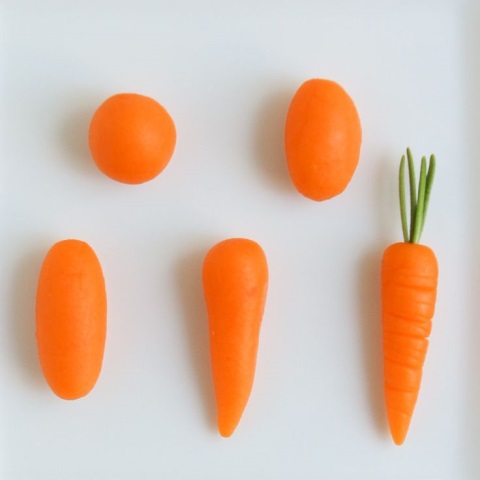 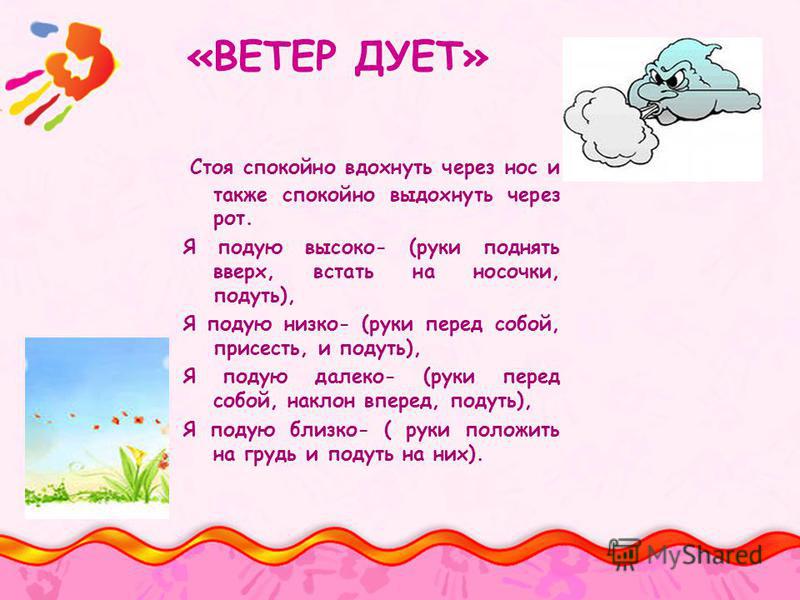                                              Вторник 28 апреляПознавательная деятельность.Чтение и беседа по сказке С.Г. Козлова«В сладком морковном лесу» https://mishka-knizhka.ru/skazki-dlay-detey/russkie-skazochniki/skazki-kozlova/v-sladkom-morkovnom-lesu-kozlov-s-g/Театрализованная деятельность.Н.  СЛАДКОВ  «МЕДВЕДЬ И СОЛНЦЕ»«Просочилась в берлогу Вода — Медведю штаны промочила.
—    Чтоб ты, слякоть, пересохла совсем! — заругался Медведь. — Вот я тебя сейчас!Испугалась Вода, зажурчала тихим голосом:—    Не я, Медведушка, виновата. Снег во всём виноват. Начал таять, воду пустил. А моё дело водяное — теку под уклон.
—    Ах, так это Снег виноват? Вот я его сейчас! — взревел Медведь.
Побелел Снег, испугался. Заскрипел с перепугу:—    Не я, Медведь, виноват. Солнце виновато. Так припекло, так прижгло — растаешь тут!—    Ах, так это Солнце мне штаны промочило? — рявкнул Медведь. — Вот я его сейчас!А что «сейчас»?Солнце ни зубами не схватить, ни лапой не достать. Сияет себе. Снег топит, воду в берлогу гонит. Медведю штаны мочит.
Делать нечего — убрался Медведь из берлоги. Поворчал, поворчал, да и покосолапил. Штаны сушить. Весну встречать».Сказки на ночь вы можете найти здесь:https://mishka-knizhka.ru/korotkie-skazki-na-noch/Эта сказка очень хороша для инсценирования. Вот фигурки, которые Вы можете использовать для разыгрывания сказки. Можно сделать простой пальчиковый театр или фигурки для разыгрывания сказки на столе.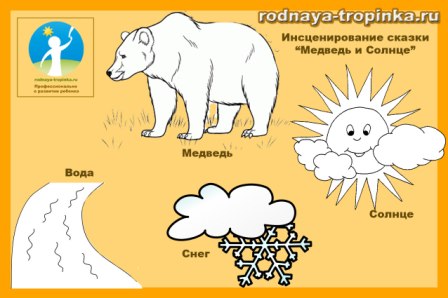 Среда 29 апреляХудожественно-эстетическая деятельностьАппликация (совместная деятельность с детьми)Тема: «Ёжик»Работа выполняется из цветной бумаги способом нарыва. Предварительно нарисуйте контур ежика на цветном картоне. Приготовьте клей, кисть, цветную бумагу черного и коричневого цветов. Намазывая клеем, изображение ежика на картоне, отрывайте кусочки бумаги и наклеивайте, заполняйте пространство внутри контура. По окончании работы попросите ребенка назвать цвета, которые использовались при выполнении работы.Познавательное развитие  «Кто что ест? Сравнение животных и их детенышей». Важно: Учите детей внимательно слушать потешку и проговаривать слова, отвечать на вопросы словом,  предложением  (состоящим из 3-4 слов);  Задайте ребенку вопросы о том, какие животные, чем питаются; побуждайте ребенка к ответу на ваши вопросы (от лица ежика задавайте вопросы, подражая голосом животному). Это заинтересует малыша, вызовет положительные эмоции. Конечно, дети надолго запомнят такое занятие.Словесная игра «Назови детеныша»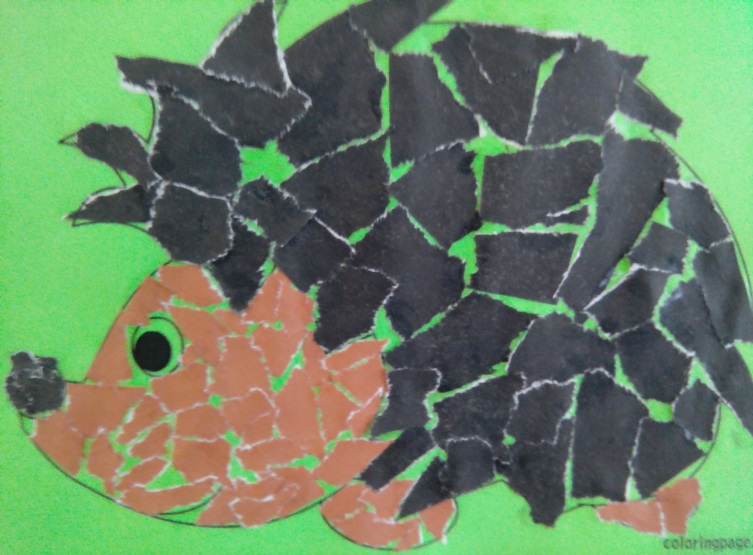 https://www.babyblog.ru/community/post/rannee_razvitie/1706689 Для игры потребуется мяч. Взрослый называет животное, перебрасывает мяч ребенку, а ребенок называет детеныша этого животного, перебрасывает мяч обратно.                                                                               Четверг 30 апреляПознавательная деятельностьБеседа: «Как человек заботится о животных». Важно: во время беседы дать элементарные знания об уходе за домашними животными (кормить, расчесывать, выгуливать, ласкать животного), прививать любовь к животным, ответственность за них, а так же знания о диких животных.Развитие  логического мышленияДети 3-4 лет любят рассматривать картинки, как раз в этот период необходимо приучать внимательно рассматривать изображения и отвечать на вопросы.Интересные и занимательные задания на развитие внимания, мышления и логики вы найдёте здесь:https://mishka-knizhka.ru/razvivajka-dlja-detej-1-3-let/logika-i-vnimanie/myshlenie-i-logika-zadanija-dlja-detej-3-4-let/ Пройдя по ссылке, вы сможете посмотреть мультфильм «Сказки старого дуба»https://yandex.ru/efir?stream_id=4d5ecf2e18d3518a8d9b8aef1143758d&from_block=logo_partner_player 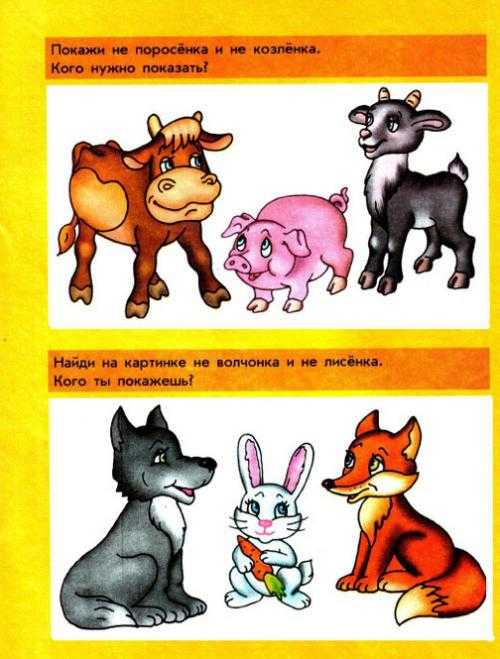 Пятница  01 маяПознавательное развитиеЗаучивание стихотворения.Важно! Во время заучивания акцентировать голосом настроение (удивление, радость, восхищение, обращение и т.д)Художественно-эстетическое развитиеРисование с использованием нетрадиционных техник«Вот ежик – ни головы, ни ножек».Важно: вовлечь ребенка в сотворчество с взрослым; научить действовать по подражанию (рисовать иголки – прямые вертикальные линии), развивать чувство ритма в рисунке.  Начиная рисовать, карандашом нарисуйте голову ежику и туловище. Покажите ребенку способ рисования. Мы уверены, что дети успешно справятся с заданием.С. Евстафьева

Ходит заяц без сапог
И ни разу не продрог.
А у модниц у лисиц
Не бывает рукавиц.
Волк на шее шарф не носит,
Да и шапку не попросит.
Даже белочка — и то
Ходит в стужу без пальто.
Только косолапый мишка
Все морозы спит, трусишка!Вам потребуется: гуашь черная, лист бумаги и пластиковая вилка (вилку можно заменить на старую зубную щетку, расческу).Уважаемые родители, мы будем рады вашим семейным фотографиям  совместной  деятельности  с  детьми.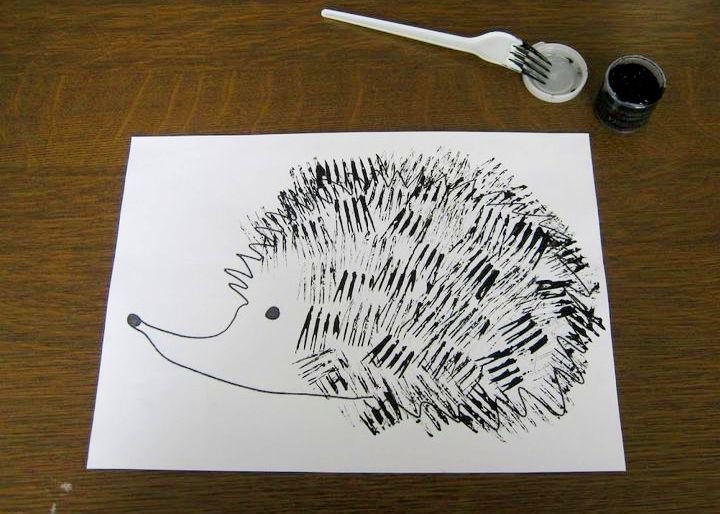 